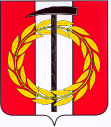 Собрание депутатов Копейского городского округаЧелябинской областиРЕШЕНИЕ     29.09.2021         279-МОот _______________№_____О внесении изменений в решениеСобрания депутатовКопейскогогородского округаЧелябинской области от 27.11.2019 № 797-МО	В соответствии с Федеральным законом от 01 июля2021года№ 255-ФЗ «О внесении изменений в Федеральный закон «Об общих принципах организации и деятельности контрольно-счетных органов субъектов Российской Федерации и муниципальных образований», Федеральным законом от 06 октября 2003 года №131-ФЗ «Об общих принципах организации местного самоуправления в Российской Федерации», Уставом муниципального образования «Копейский городской округ»в целях приведения в соответствие с действующим законодательством Собрание депутатов Копейского городского округа Челябинской областиРЕШАЕТ:Внести изменение в Реестр должностей муниципальной службы в органах местного самоуправления муниципального образования «Копейский городской округ», утвержденный решением Собрания депутатов Копейского городского округа Челябинской области от 27.11.2019 № 797-МО «Об утверждении Перечня должностей муниципальной службы в органах местного самоуправления муниципального образования «Копейский городской округ», исключив из раздела IV:«Высшие должностиПредседатель Контрольно-счетной палаты,Заместитель председателя Контрольно-счетной палаты,Главные должностиАудитор»Настоящее решение подлежит публикации в газете «Копейский рабочий» и размещению на официальном Интернет-сайте Собрания депутатов Копейского городского округа.2Решение вступает в силу с момента официального опубликования.Контроль исполнения решения возложить на постоянную комиссию  по организационным, правовым и общественно-политическим вопросам Собрания депутатов Копейского городского округа.Председатель Собрания депутатовКопейского городского округа                                                                Е.К.Гиске